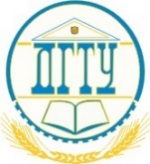 МИНИСТЕРСТВО ОБРАЗОВАНИЯ И НАУКИ РОССИЙСКОЙ ФЕДЕРАЦИИПОЛИТЕХНИЧЕСКИЙ ИНСТИТУТ (ФИЛИАЛ) ФЕДЕРАЛЬНОГО ГОСУДАРСТВЕННОГО БЮДЖЕТНОГО ОБРАЗОВАТЕЛЬНОГО УЧРЕЖДЕНИЯ ВЫСШЕГО ОБРАЗОВАНИЯ«ДОНСКОЙ ГОСУДАРСТВЕННЫЙ ТЕХНИЧЕСКИЙ УНИВЕРСИТЕТ» В Г. ТАГАНРОГЕ РОСТОВСКОЙ ОБЛАСТИПИ (филиал) ДГТУ в г. ТаганрогеГрицунова С.В. Методические рекомендации по написанию  контрольной работы по дисциплине  «ПРИКЛАДНАЯ МИКРОЭКОНОМИКА» Таганрог2017В данных методических рекомендациях сформулированы задания для выполнения контрольной работы по дисциплине «Прикладная микроэкономика». В пособии предложены задачи для самостоятельного решения, а также тестовые задания. Ряд заданий подготовлен для проведения анализа формализованных ситуаций.Цель методических указаний – помочь студентам-бакалаврам в изучении вопросов прикладной микроэкономики, развить навыки самостоятельного решения поставленных задач, подготовиться к сдаче зачета и экзамена по дисциплине «Прикладная микроэкономика».Методические рекомендации по написанию  контрольной работы по дисциплине «Прикладная микроэкономика» ориентирован на «экономистов-менеджеров» и поскольку практическая деятельность менеджера протекает именно на микро уровне, то данный курс строится на базе микроэкономической теории лишь с небольшими экскурсами в сферу макроэкономики.Вариант 1ЗАДАЧА 1.	Функция спроса населения на данный товар: Q=7-P. Функция предложения данного товара: Qs = -5+2Р. Где   QD - объем спроса в млн. шт. в год; Р - цена в рублях; Qs - объем предложения в млн. шт. в год. 1) Определите равновесную цену и равновесный объем продаж. 2) Что случиться, если цена будет установлена правительством на уровне 3 руб.?ЗАДАЧА 2.	На диаграмме, изображенной на рисунке, построена кривая среднего продукта труда для производства, упаковок для прохладительных напитков. Ответьте на следующие вопросы, используя диаграмму:1) Если предельный продукт пятнадцатой единицы труда
имеет отрицательное значение, значит ли это, что средний продукт
труда в этой точке имеет отрицательную величину?2) Чему равен совокупный продукт, если средний продукт -
труда равен 25?3) Для какого уровня затрат труда средний и предельный продукты труда равны.                    АРL	                     АРLЗАДАЧА 3	У вас имеются следующие данные о деятельности фирмы совершенной конкуренции:Заполните таблицу, внося недостающие цифры, и скажите, должна ли фирма:А) увеличить выпуск продукции;Б) уменьшить выпуск продукции;В) закрыться;Г) ничего не менять.Задание 4Укажите верны ли следующие утверждения?При выборе оптимального варианта использования ресурсов альтернативной стоимостью выбора можно назвать самый лучший из вариантов, которым пришлось бы пожертвовать.  Да. Нет.2.Оптимальное правило покупки рационального потребителя состоит в том, что он покупает товар по наивысшей цене.Да. Нет.3.Производственные факторы фирмы включают труд,  машины, здания, сырьё, электроэнергию и другие товары и услуги, необходимые для производства товара.Да. Нет.4.Если предельные издержки больше средних, то средние издержки возрастут.Да. Нет.5.На рынке совершенной конкуренции фирмы предлагает более разнообразные товары, чем при монополистической конкуренции.Да. Нет.6.При несовершенной конкуренции производители могут оказывать влияние на рыночную цену, это обусловлено  снижающейся кривой спроса на их товары.Да. Нет.Задание 51.Укажите верное утверждение:а) Прикладная микроэкономика изучает поведение только домашних хозяйств, осуществляющих нерыночные операции.б) Прикладная микроэкономика изучает поведение индивидуальных экономических субъектов в рыночной среде, когда они принимают решение с целью получения выгоды, участвуя в операциях по обеспечению себя товарами и услугами.в) Прикладная микроэкономика изучает поведение продавцов в рыночной среде, когда они принимают решение с целью получения прибыли.г) все варианты ответов не верны.2.Укажите, что является рациональным поведением индивидуального экономического субъекта:а) «Рационально» означает, что основным мотивом деятельности экономического субъекта является максимизация непосредственной материальной выгоды, измеренной в конкретном показателе.б) «Рационально» означает, что основным мотивом деятельности продавца – является получение прибыли.в) «Рационально» означает, что основным мотивом деятельности покупателя – является получение потребительского излишка.г) Все варианты ответов верны.3. Если спрос падает, кривая спроса сдвигается: а) Вниз и влево.б)   По вращению часовой стрелки.в)  Вверх и вправо.г)   Против вращения часовой стрелки.4. Изменение какого фактора не вызывает сдвига кривой спроса?а)   Вкусов и предпочтений' потребителей.б)   Размера или распределения национального дохода, в)   Цены товара.г) Численности или возраста потребителей.5.  Если рыночная цена ниже равновесной, то: а) Появляются избытки товаров. б) Возникает дефицит товаров.в)  Формируется рынок покупателя.г)  Падает цена ресурсов. 6.Функция полезности имеет следующий вид:а) б) в) Q = f (L, K,  M)7. Предельная норма замещения  а) предполагает, что полезность лишь порядково измерима.б) измеряет желание потребителя обменять какое-то количество одного товара на каждую единицу другого товара, при этом, не приобретая и не теряя полезность.	в) Измеряет возможность продавца обменять какое-то количество одного товара на каждую единицу другого товара.г) все ответы не верны.8. Таблица, которая описывает производственную функцию для определенного объема выпускаемой продукции при каждой комбинации факторов производства называется:а) производственной функцией;б) изокостой;в) производственной сеткой;г) все варианты ответов не верны.9. Укажите свойства карты изоквант:а) Изокванты имеют отрицательный наклон относительно начала координат.б) Изокванты не пересекаются.в) Объем выпуска продукции на карте изоквант количественно определяется.г) Все варианты ответов верны.д) Все варианты ответов не верны.10. Какое из следующих утверждений, касающееся отношений между общим продуктом (ТР), средним продуктом (АР) и предельным продуктом (МР), является неправильным?   а) АР продолжает возрастать по мере роста ТР;б) АР достигает максимума, прежде чем ТР достигает максимума;в) ТР достигает максимума, когда МР переменного ресурса становится нулевым;г) МР пересекает АР в точке максимума АР.11. Средние переменные затраты фирмы составляют 12350 руб., а общие средние затраты 19500 руб., при объеме выпуска 450 единиц продукции. Сколько составят средние постоянные затраты фирмы при данном объеме выпуска?а) 31850 руб. б) 8775 руб.в) 7150 руб. г) все ответы не верны. 12. Укажите верное утверждение:а) Чем дальше изокоста от начала координат, тем больше объем ресурсов используется и издержки растут;б) Изокоста -   линия,  отражающая сочетание затрат труда и капитала при которых издержки производства равны;в) Совокупные издержки: ТС = РL * L + PK * K + PM * M;г) все ответы верны;д) все ответы не верны.13. Какие затраты относятся к постоянным?а) Затраты, которые несет фирма даже тогда, когда продукция не производится.б) Затраты, которые не меняются ни к коротком, ни в длительном периоде.в) затраты на закупку сырья.14.Укажите факторы, определяющие тип рыночной структуры с точки зрения ограничения конкуренции:а)  тип производимой фирмами продукции;б) количество фирм в отрасли;в) количество покупателей;г) информированность продавцов и покупателей относительно изменения факторов спроса и предложения;д) ответы а, б, в верны;е) все ответы верны.15. Фирма совершенной конкуренции находится на уровне самоокупаемости, когда:а) P>AC;б) P<AC, P<AVC;в) P=AC;г) P<AC, P>AVC.16.Чистая монополия – этоа) ситуация на рынке, когда на нем функционирует несколько крупных продавцов;б) ситуация на рынке, когда существует единственный покупатель товара;в) ситуация на рынке, когда существует единственный продавец товара, который не имеет близких заменителей;г) все ответы не верны;д) все ответы верны.17. Укажите условия рынка чистой монополииа) Товар не имеет близких заменителей. Продукт уникален. Покупатели либо покупают его, либо обходятся без него;б) На рынке функционирует множество продавцов и множество покупателей;в) Вход на рынок свободный;г) Все ответы не верны;д) Все ответы верны.18. Чтобы получить максимум прибыли» монополист должен выбрать такой объем выпуска, при котором:а)   Предельные издержки равны цене продукта.б)   Предельные издержки равны общим издержкам. в) Предельный доход равен предельным издержкам.г)  Предельный доход равен общим издержкам.д)  Средние издержки равны цене продукта.Вариант 2ЗАДАЧА 1.		Цена услуг труда (заработная плата) составляет РL=10 д.е. в час, а цена услуг капитала (арендная плата за работу машин) составляет Рк=20 д.е. в час.Построить     изокосту     издержек     производства     при использовании L=500 часов труда и К=250 часов работы машин в месяц.ЗАДАЧА 2.	Спрос и предложение на обеды в столовой описываются  уравнениями: Q=2400-100P; Qs = 1000+250Р, где QD - объем спроса в млн. шт. в год; Р - цена обеда в д.е.; Qs - объем предложения в млн. шт. в год. Выясните равновесную цену и количество продаваемых обедов по такой цене.Администрация установила цену за обед в 3 д.е.. Охарактеризуйте последствия такого решения.ЗАДАЧА 3.	На рынке установилось рыночное равновесие. Государство ввело ограничение по цене ниже равновесного уровня. Проведите графический анализ данной ситуации и ответьте на следующие вопросы (графически и теоретически):Где установится новое рыночное равновесие?Как будет выглядеть новая кривая рыночного предложения после введения ограничения по цене со стороны государства?Укажите вероятные экономические и социальные последствия данной меры?Задание 4Укажите верны ли следующие утверждения?1.Утверждение типа «распределение благ в обществе должно быть справедливым» относится к нормативному анализу.Да. Нет.2.Общая полезность пропорциональна предельной полезности.Да. Нет.3.Закон убывающей предельной производительности действует только в условиях товарного производства. Да. Нет.4.В долгосрочном периоде постоянные издержки не существуют.Да. Нет.5.Если на олигополистическом рынке фирма повысит или снизит цену или объем выпуска продукции, то это окажет влияние на продажи и прибыли фирм конкурентов.Да. Нет.6.Наибоее точной моделью рыночного поведения фирмы в условиях олигополии считается модель «ломаной» кривой спроса.Да. Нет.Задание 51. В качестве примера индивидуального  экономического субъекта можно привести:а) фирму.б) экономический кругооборот.в) Доходы предприятия.г) Все варианты верны.2. Средства удовлетворения человеческих потребностей определяются как:а) стоимость.б) услуга.в) благо.г) все варианты не верны.3. Кривая спроса на товар Х сместится вправо и вверх в результате:а) уменьшения числа покупателей.б) перехода на товар-субститут.в) повышения таможенных барьеров.г) увеличения доходов потребителей.4. Закон спроса предполагает, что:а)   Превышение предложения над спросом вызовет снижение цены.б)   Если доходы у потребителей растут, они обычно покупают больше товаров.в)   Кривая спроса обычно имеет положительный наклон.г)   Когда цена товара падает, объем планируемых покупок растет.5. Если   цена  товара  ниже  точки   пересечения  кривой  спроса  и  кривой предложения, то возникнет:а) Избыток. б) Дефициты.в)  Растет безработица.г)  Все варианты неверны.6. Укажите верное утверждение:а) С помощью такой категории как предельная полезность благ (MU) можно определить условие равновесия потребителя.б) Модель потребительского выбора предполагает, что полезность количественно измерима.в) С помощью таких категорий как предельная норма замещения (MRS) и предельная полезность благ (MU) можно определить условие равновесия потребителя.7. Когда товар У замещает товар Ха) предельная полезность товара У  ( МUу) увеличивается, и предельная полезность товара Х (МUх) растет, в результате чего       предельная норма замещения товара Х на товар У (МRSу,х) снижается.б) предельная полезность товара У  ( МUу) снижается, а предельная полезность товара Х (МUх) растет, в результате чего       предельная норма замещения товара Х на товар У (МRSу,х) снижается.в) предельная полезность товара У  ( МUу) снижается, а предельная полезность товара Х (МUх) растет, в результате чего       предельная норма замещения товара Х на товар У (МRSу,х) увеличивается.г) все варианты ответов не верны.8. Укажите верное утверждение:а) Карта изоквант не может быть применена для определения максимально возможного выпуска продукции при любой комбинации факторов производства.б) Карта изоквант может быть применена для определения максимально возможного выпуска продукции при любой комбинации факторов производства.в) Изокванты, более удаленные от начала координат, т.е. лежащие выше и правее предыдущей, представляют  меньший объем производимой продукции.г) все варианты ответов верны.д) все варианты ответов не верны.9. Совокупный продукт переменного фактора производства – а) это отношение совокупного продукта труда  к затратам труда;б) это изменение при прочих равных условиях совокупного продукта труда (ΔТL) в соответствии с изменением его используемого количества;в) количество, продукции произведенной при определенном количестве этого фактора и при прочих неизменных факторах производства;г) все варианты ответов не верны.10. Когда общий продукт уменьшается, предельный продукт является:а) положительным и увеличивающимся;б)  положительным и уменьшающимся;в) постоянным;г) отрицательным;д) нулевым.11. На основании графической интерпретации издержек производства можно рассмотреть стадии производства. Первая стадия производства:а) характеризуется наиболее высоким уровнем производства и достижением минимального уровня средних издержек (AC min.);б) начинается от нулевого уровня производства до объема выпуска (Qв), когда средние переменные издержки минимальны (AVC min);в) не включается в функцию издержек, так как рост издержек сопровождается падением выпуска продукции.12. На основании графической интерпретации издержек производства можно рассмотреть стадии производства. Вторя стадия производства:а) характеризуется наиболее высоким уровнем производства и достижением минимального уровня средних издержек (AC min.);б) начинается от нулевого уровня производства до объема выпуска (Qв), когда средние переменные издержки минимальны (AVC min);в) не включается в функцию издержек, так как рост издержек сопровождается падением выпуска продукции.13. Из чего состоят общие затраты?а) Из бухгалтерских затрат и неявных затрат.б) Затраты на организацию фирмы плюс затраты на производство продукции.в) Из постоянных и переменных затрат.14. Укажите одно из условий рынка совершенной конкуренцииа) преобладание на рынке одной фирмы;б) очень много продавцов на рынке;в) количество продавцов на рынке от 2 до 10.15. Экономические потери, понесённые от продолжения деятельности фирмы, действующей на рынке совершенной конкуренции при  P=AVC, когда P<AC:а) равны постоянным издержкам;б) больше постоянных издержек;в) меньше постоянных издержек.16. Собственность на всё предложение какого- либо ресурса у одной фирмы может привести к образованию:а) монополистической конкуренции;б) чистой монополии;в) олигополии;г) Все ответы не верны;д) Все ответы верны.17. Естественная монополия:а) Правительства большинства стран в целях ускорения научно-технического прогресса предоставляют изобретателям права на временные монополии путем выдачи патентов и лицензий.б) Ими часто являются фирмы, впервые вошедшие на рынок с новой продукцией, «товаром-пионером». Но с течением времени часто на рынке появляются конкуренты и монополия превращается в олигополию.в) когда производство любого объема продукции одной фирмой обходится дешевле, чем его производство двумя или более фирмами. Основная причина существования таких монополий — это экономия от масштаба производства (центральное водоснабжение, газоснабжение, услуги связи, транспорта, отопление и т.д.).г) Все ответы не верны;д) Все ответы верны.18. Кривая спроса монопольной фирмы:а) наклонена вверх.б) наклонена вниз.в) горизонтальная линия.г) вертикальная линия.Вариант 3ЗАДАНИЕ 1.Подсчитайте средний и предельный продукт фирмы, если известны следующие данные:ЗАДАЧА 2.	На рынке установилось рыночное равновесие. Государство ввело ограничение по цене выше равновесного уровня. Проведите графический анализ данной ситуации и ответьте на следующие вопросы (графически и теоретически):Где установится новое рыночное равновесие?Как будет выглядеть новая кривая рыночного предложения после введения ограничения по цене со стороны государства?Укажите вероятные экономические и социальные последствия данной меры?ЗАДАЧА 3.Чтобы определить валовые и предельные доходы для каждого возможного уровня продаж используйте данные приведенные в таблице.Задание 4Укажите верны ли следующие утверждения?1.Нормативный анализ устанавливает причины и следствия тех или иных событий, поскольку они имели место в реальной действительности, не давая никакой оценки.Да. Нет.2.Реклама построена в основном на использовании эффекта сноба.Да. Нет.3.Предельный продукт может превышать средний только тогда, когда наблюдается возрастающая экономия от масштаба.Да. Нет.4.Только капитал и труд являются теми факторами, которые следует учитывать при принятии решений.Да. Нет.5. На олигополистическом рынке цены менее устойчивы, чем в условиях совершенной конкуренции.Да. Нет.6.В условиях монопольной конкуренции конкурентная фирма всегда получает положительную экономическую прибыльДа. Нет.Задание 51.Потребительское благо:а) блага, необходимые для производства потребительских благ.б) может быть использовано для удовлетворения человеческих потребностей непосредственно или с минимальной обработкой самим конечным потребителем.в) это естественные блага, которые используются при создании товаров и услуг.2. Ресурсы –а) блага, необходимые для производства потребительских благ.б) может быть использовано для удовлетворения человеческих потребностей непосредственно или с минимальной обработкой самим конечным потребителем.в) это естественные блага, которые используются при создании товаров и услуг.3.Возможной реакцией рынка на ограничение по ценам  (выше и ниже равновесного уровня) со стороны государства следующая:а) объем продаж увеличится и возможно появление черного рынка.б) объем продаж снизится и возможно появление черного рынка.в) объем спроса будет неизменным и появится ченый рынок.г) все варианты ответов не верны.4. Какую зависимость отражает закон спроса?а) Прямую зависимость количества покупаемого товара от его цены.б) Обратную зависимость между количеством покупаемого товара и его ценой.в) Прямую зависимость цены от количества товара.г) Обратную зависимость объема предлагаемого товара от его цены.5. Бюджетная линия показываета) все те наборы товаров X и У, которые бюджет потребителя позволяет ему продать.б) показывает бюдет, который находится в распоряжении предприятия.в) все те наборы товаров X и У, которые бюджет потребителя позволяет ему купить.г) все варианты ответов верны.е) все варианты ответов не верны.6. Наклон бюджетной линии ионо изобразить следующим образом:а) б) в) г) д) все варианты ответов верны.е) все варианты ответов не верны.7. Средний продукт переменного фактора производства:а) это отношение совокупного продукта труда к затратам труда ;б) это изменение при прочих равных условиях совокупного продукта труда в соответствии с изменением его используемого количества;в) количество, продукции произведенной при определенном количестве этого фактора и при прочих неизменных факторах производства;г) все варианты ответов не верны.8. Предельный продукт  переменного фактора производства:а) это отношение совокупного продукта труда к затратам труда;б) это изменение при прочих равных условиях совокупного продукта труда в соответствии с изменением его используемого количества;в) количество, продукции произведенной при определенном количестве этого фактора и при прочих неизменных факторах производства;г) все варианты ответов не верны.9. Кривая совокупного продукта труда отражает кака) как изменяется выпуск продукции при изменении  переменного фактора (труда), когда другие остаются постоянными;б) как изменяется выпуск продукции при изменении всех факторов производства;в) как изменяются затраты труда при изменении объема выпуска продукции;г) все варианты ответов не верны.10. Изокванта имеет:а) отрицательный наклон;б) выпуклость, обращённую к началу координат;в) выше указанные утверждения верны.г) не обладает указанными свойствами.11. На основании графической интерпретации издержек производства можно рассмотреть стадии производства. Третья стадия производства:а) характеризуется наиболее высоким уровнем производства и достижением минимального уровня средних издержек (AC min.);б) начинается от нулевого уровня производства до объема выпуска (Qв), когда средние переменные издержки минимальны (AVC min);в) не включается в функцию издержек, так как рост издержек сопровождается падением выпуска продукции.12. Средние переменные затраты фирмы составляют 4,17 руб., при объеме выпуска 450 единиц продукции. Сколько составят переменные затраты фирмы при данном объеме выпуска?а) 1876,5 руб.б) 107,91 руб.в) 0,0093 руб.г) все ответы не верны.13. Какая из приведенных формул выражает средние переменные затраты?а) б) VC=TC-FCв) 14. Доля продаж отдельной фирмы на рынке совершенной конкуренцииа) от 1 до 10%;б) от 10 до 60%;в) 100%;	г) менее 1 %;д) все ответы верны;е) все ответы не верны.15. Ситуация, приближающаяся к совершенной конкуренции, скорее всего, будет характерна для:а) рынка картофеля;б) рынка легковых автомобилей;в) рынка услуг преподавателей;г) ранка карандашей.16. Закрытая монополия:а) Правительства большинства стран в целях ускорения научно-технического прогресса предоставляют изобретателям права на временные монополии путем выдачи патентов и лицензий.б) Ими часто являются фирмы, впервые вошедшие на рынок с новой продукцией, «товаром-пионером». Но с течением времени часто на рынке появляются конкуренты и монополия превращается в олигополию.в) когда производство любого объема продукции одной фирмой обходится дешевле, чем его производство двумя или более фирмами. Основная причина существования таких монополий — это экономия от масштаба производства (центральное водоснабжение, газоснабжение, услуги связи, транспорта, отопление и т.д.).г) Все ответы не верны;д) Все ответы верны.17. Открытая монополия.а) Правительства большинства стран в целях ускорения научно-технического прогресса предоставляют изобретателям права на временные монополии путем выдачи патентов и лицензий.б) Ими часто являются фирмы, впервые вошедшие на рынок с новой продукцией, «товаром-пионером». Но с течением времени часто на рынке появляются конкуренты и монополия превращается в олигополию.в) когда производство любого объема продукции одной фирмой обходится дешевле, чем его производство двумя или более фирмами. Основная причина существования таких монополий — это экономия от масштаба производства (центральное водоснабжение, газоснабжение, услуги связи, транспорта, отопление и т.д.).г) Все ответы не верны;д) Все ответы верны.18. Что из ниже перечисленного не является условием чистой монополии:а) Информация о ценах, технологиях и т.д. практически недоступна.б) Свободный вход на рынок.в) Товар не имеет близких заменителей.г) Рост спроса обязательно снизит предлагаемое количество товара.Вариант 4ЗАДАЧА 1.На рисунке показаны кривые издержек, действующие в конкурентной отрасли, ОР - текущая рыночная цена.а) Покажите на графике уровень продаж, при котором прибыль
фирмы     максимальна.     Отметьте     на     графике     площадь,
представляющую объем прибыли фирмы при данных уровнях цены
и выпуска.б) Допустим,   что   отрасль   находится   в   равновесии.
Подумайте, какое это может быть равновесие: в краткосрочном или
долгосрочном периоде. Обоснуйте свой ответ.                                                             P                                                     Qв) Как может повлиять на данную фирму уменьшение
рыночного спроса на товары, производимые отраслью?ЗАДАЧА 2.Постоянные издержки фирмы составляют 50 д.е. Определите средний продукт переменного фактора труда, переменные издержки и совокупные издержки, если известны следующие данные:ЗАДАНИЕ 3.Используя данные таблицы о затратах труда L, капитала К и объёме выпуска Q, ответьте на вопросы:Определите характер эффекта от масштаба производства при переходе от А к Б, от Б к В и от В к Г.Задание 4Укажите верны ли следующие утверждения?1.Микроэкономика изучает поведение индивидуального экономического субъекта в рыночной среде, когда он принимает решения с целью получения выгоды.Да. Нет.2.Рациональный потребитель  будет покупать разные товары по одинаковым ценам только тогда, когда полезность этих товаров тоже будет для него одинакова.Да. Нет.3.На первой стадии производства предельный продукт превышает средний продукт.Да. Нет.4.Специализация может привести к положительному эффекту  масштаба.Да. Нет.5.Рыночное поведение отраслевого картеля, максимизирующего прибыль, аналогично поведению чистой монополии.Да. Нет.6.Игрок, реализующий доминантную стратегию, всегда выигрывает.Да. Нет.Задание 51.Человеческие ресурсы – этоа) физические и умственные усилия, которые человек затрачивает в процессе производства продукции.б) может быть использовано для удовлетворения человеческих потребностей непосредственно или с минимальной обработкой самим конечным потребителем.в) это естественные блага, которые используются при создании товаров и услуг.2. Операционные (трансакционные) издержки – этоа) издержки на сырье, материалы, незавершенное производство.б) издержки в сфере обмена, связанные с передачей прав собственности.в) издержки, связанные с выплатой заработной платы работникам сдельщикам.3. При одновременном увеличении спроса и снижении предложенияа) произойдёт рост количества товаров, проданных на рынке, а изменение цены зависит от величины сдвига DD и SS.б) ясно прослеживается рост равновесной цены, а изменение равновесного объема зависит от величины сдвига DD и SS.в) равновесная цена однозначно падает, а изменение равновесного объема зависит от величины сдвига DD и SS.г) ясно прослеживается рост равновесной цены, а изменение равновесного объема зависит от величины сдвига DD и SS.4. Государство ввело налог на продавца на единицу производимой продукции. Укажите верное утверждение:а) В конечном счете, налог ложится и на продавца и на покупателя.б) Цена продаж единицы продукции увеличится.в) Выручка от продажи единицы продукции снизиться.г) Величина предложения товара снизится.д) все ответы верны.е) ответы а, б верны.ж) ответы б, в, и г верны.5. Общее условие равновесия потребителяа) указывает, что потребитель в равновесии распределяет расходы на все товары таким образом, чтобы уравнять предельную полезность,  приходящуюся на одну денежную единицу, затрачиваемую на каждый из товаров.б) это такой набор, который позволяет потребителю достичь максимальной полезности при заданных бюджете и ценах потребляемых товаров и услуг.в) это такая комбинация покупаемых товаров, которая максимизирует полезность при данном бюджетном ограничении.е) все варианты ответов верны.д) все варианты ответов не верны.6. Кривая «доход-потребление» показываета) соотношение между денежным доходом покупателя и количеством приобретаемого товара X.б) как потребительский набор, состоящий из товара X и расходов на другие блага, изменяется в зависимости от изменения дохода.в) как при изменении цены на данное благоизменяется объем  потребления данного блага при прочих равных условиях.7. Кривая  Энгеля  показываета) соотношение между денежным доходом покупателя и количеством приобретаемого товара X.б) как потребительский набор, состоящий из товара X и расходов на другие блага, изменяется в зависимости от изменения дохода.в) как при изменении цены на данное благоизменяется объем  потребления данного блага при прочих равных условиях.8. Когда величина предельного продукта труда выше значения среднего продукта трудаа) совокупный продукт труда снижается;б) средний продукт труда снижается;в) средний продукт труда растет;г) все варианты ответов не верны.9. Предельный продукт труда достигает максимумаа) раньше среднего продукта труда;б) раньше совокупного продукта труда;в) когда средний продукт труда растете;г) все варианты ответов верны;д) все варианты ответов не верны.10. При росте объёма производства изокванта будет смещаться:а) вверх и вправо;б) вниз и вправо;в) вверх и влево;г) вниз и влево.11. Средние переменные затраты фирмы составляют 4,17 руб., при объеме выпуска 450 единиц продукции. Средние постоянные 2,15 руб. Сколько составят общие средние затраты фирмы при данном объеме выпуска?а) 2,02 руб.б) 2844  руб.в) 6,32 руб.г) все ответы не верны.12. Предельные издержки а) это издержки обусловленные производством дополнительной единицы продукции;б) это совокупные переменные издержки на единицу продукции;в) это постоянные издержки на единицу продукции;г) это совокупные затраты на единицу продукции.д) все ответы не верны.13. Кривая спроса на продукцию фирмы совершенной конкуренции, производящей один продукта) это горизонтальная линия, параллельна оси абсцисс и означает абсолютную эластичность спроса.б) это вертикальная линия, означает абсолютную эластичность спроса.в) это кривая выпуклая к началу координат.г) все ответы верны;д) все ответы не верны.14. Нормальная прибыль фирмы – это а) совокупные издержки фирмы за вычетом выручки от реализации;б) выручка от реализации минус совокупные издержки фирмы;в) альтернативная стоимость использования не покупаемых ресурсов фирмы;г) все ответы верны;д) все ответы не верны. 15. В краткосрочном периоде конкурентная фирма, максимизирующая прибыль или минимизирующая убытки, не будет продолжать производство, если:а) Цена продукта ниже минимальных средних издержек;б) Средние постоянные издержки выше цены продукта;в) Цена продукта ниже минимума средних переменных издержек;г) Цена продукта ниже предельных издержек;д) Общий доход не покрывает общих издержек фирмы.16. Между ценой (Р), предельным доходом (MR) и эластичностью спроса по цене (EД) в условиях монополии существует зависимость:а) б) в) г) Все ответы не верны;д) Все ответы верны.17. Когда предельный доход больше нуляа) спрос эластичен и общий доход (ТR) возрастает при сокращении цены.б) имеет место единичная эластичность и общий доход (ТR) достигает максимума.в) спрос неэластичен, общий доход (TR) снижается при снижении цены на товар монополиста.г) Все ответы не верны;д) Все ответы верны.18. На  рисунке  представлены кривые дохода  и  издержек  монополиста. Укажите ситуацию соответствующую данному графику:а) Фирма несет убытки.б) Фима максимизирует прибыль.в) Спрос фирмы ниже предельного дохода.Вариант 5ЗАДАНИЕ 1.Найдите величину совокупного продукта труда, если известен средний продукт труда (все остальные факторы предполагаются постоянными):ЗАДАНИЕ 2.На рынке установилось рыночное равновесие. Государство ввело налог в виде фиксированной величины Р. Проанализируйте ситуацию графически и ответьте на следующие вопросы:Где установится новое рыночное равновесие после введения налога с единицы продукции?Чему будет равна цена продажи единицы продукции до введения налога на единицу продукции и после его введения?Чему будет равна чистая выручка от реализации единицы продукции до введения налога и после его введения?Площадью прямоугольника на графике изобразите: общую сумму налоговых поступлений в бюджет, часть налога, которую заплатит потребитель, часть налога, который заплатит производитель.ЗАДАНИЕ 3.Постоянные издержки фирмы составляют 10000 долларов в месяц. Если переменные издержки составляют 20000 долларов и фирма производит 3000 единиц продукции, определите совокупные издержки, средние издержки, средние переменные издержки и средние постоянные издержки.Задание 4 Укажите верны ли следующие утверждения?1.Чем более острым является угол наклона линии бюджетного ограничения к горизонтальной оси, тем более ограничен потребительский бюджет.Да. Нет.2.Кривые Энгеля показывают изменение спроса на товар в зависимости от изменения  его цены.Да. Нет.3. Объём производства может продолжать расти, даже если предельный продукт отрицателен.Да. Нет4.Закон убывающей предельной производительности заключается в том, что по мере увеличения объёма переменного ресурса,  присоединяемого к фиксированному ресурсу, начиная с определённого уровня, общий объём произведённой продукции сокращается.Да. Нет.5.На практике картели и подобные им тайные соглашения трудно создавать и поддерживать длительное время.Да. Нет.Задание 51. К трасакционным издержкам относят:а) стоимость ресурсов, используемых для нахождения торговых партнеров.б) стоимость ресурсов, используемых для проведения переговоров об условиях торгов.в) плата за посредничество.г) рекламные расходы.д) все выше указанные варианты ответов верны.е) ответы а и г верны.2. Стимулирующую функцию рынка можно охарактеризовать как:а) Это функция проявляется в экономическом давлении на товаропроизводителей, побуждая их снижать уровень издержек производства и осваивать достижения НТП.б) Эта функция реализуется через установление и поддержание пропорций сбалансированности в развитии экономики посредством увязки объемов потребления, что обеспечивает непрерывность воспроизводства.в) Эта функция рынка реализуется в обеспечении общественно - необходимых затрат труда и всех остальных затрат товаропроизводителей.3. При одновременном падении спроса и предложенияа) произойдёт рост количества товаров, проданных на рынке, а изменение цены зависит от величины сдвига DD и SS.б) ясно прослеживается рост равновесной цены, а изменение равновесного объема зависит от величины сдвига DD и SS.в) равновесная цена однозначно падает, а изменение равновесного объема зависит от величины сдвига DD и SS.г) ясно прослеживается рост равновесной цены, а изменение равновесного объема зависит от величины сдвига DD и SS.4. При одновременном увеличении спроса и снижении предложенияа) произойдёт рост количества товаров, проданных на рынке, а изменение цены зависит от величины сдвига DD и SS.б) ясно прослеживается рост равновесной цены, а изменение равновесного объема зависит от величины сдвига DD и SS.в) равновесная цена однозначно падает, а изменение равновесного объема зависит от величины сдвига DD и SS.г) ясно прослеживается рост равновесной цены, а изменение равновесного объема зависит от величины сдвига DD и SS.5. Кривая «цена-потребление» показываета) соотношение между денежным доходом покупателя и количеством приобретаемого товара X.б) как потребительский набор, состоящий из товара X и расходов на другие блага, изменяется в зависимости от изменения дохода.в) как при изменении цены на данное благо изменяется объем  потребления данного блага при прочих равных условиях.6.Одним из способов описания того как покупаемое количество товара изменяется при изменении цены товара является а) кривая «цена-потребление»;б) кривая индивидуального спроса;в) кривая Энгеля;г) ответы б и в верны;д) ответы а и б верны.7. Кривая и индивидуального спроса строится на основании а) кривой Энгеля;б) кривой «цена-потребление»;в) кривой «доход-потребление»;г) все ответы не верны.8. В переделах второй стадии производстваа) Затраты труда превышают затраты капитала, объем выпуска снижается.б) На этой стадии затраты капитала превышают затраты труда.в) В пределах этой стадии достигается пропорциональное соотношение затрат труда и капитала, что обеспечивает наибольший выпуск продукции и достижение его максимального уровня.г) все варианты ответов не верны.9. В пределах первой стадии производстваа) Затраты труда превышают затраты капитала, объем выпуска снижается.б) На этой стадии затраты капитала превышают затраты труда.в) В пределах этой стадии достигается пропорциональное соотношение затрат труда и капитала, что обеспечивает наибольший выпуск продукции и достижение его максимального уровня.г) все варианты ответов не верны.10.Бухгалтерские издержки:а) представляют собой стоимость израсходованных ресурсов, измеренную в фактических ценах их приобретения;б) не включают в себя альтернативную стоимость факторов производства, являющихся собственностью владельцев фирм;в) включают только явные издержки;г) ответы а и в верны;д) ответ а и  б верны;е) все ответы верны;ж) ответы а, б и в верны.11. Средние постоянные затратыа) это издержки обусловленные производством дополнительной единицы продукции;б) это совокупные переменные издержки на единицу продукции;в) это постоянные издержки на единицу продукции;г) это совокупные затраты на единицу продукции.д) все ответы не верны.12. Средние затратыа) это издержки обусловленные производством дополнительной единицы продукции;б) это совокупные переменные издержки на единицу продукции;в) это постоянные издержки на единицу продукции;г) это совокупные затраты на единицу продукции.д) все ответы не верны.13.Экономическая прибыль – этоа) совокупные издержки фирмы за вычетом выручки от реализации;б) выручка от реализации минус совокупные издержки фирмы;в) альтернативная стоимость использования не покупаемых ресурсов фирмы;г) все ответы верны;д) все ответы не верны. 14. Ориентиром максимизации экономической прибыли в краткосрочном периоде для фирм всех типов рынка являетсяа) объем выпуска, при котором достигается  равенство совокупных издержек выручке от реализации;б) объем выпуска, при котором достигается  равенство предельного дохода предельному продукту переменного фактора;в) объем выпуска, при котором достигается  равенство предельного дохода предельных издержкам;г) все ответы верны;д) все ответы не верны. 15. B краткосрочном периоде конкурентная фирма, максимизирующая прибыль или минимизирующая убытки, не будет продолжать производство, если:а)  Цена продукта ниже минимальных средних издержек.б)  Средние постоянные издержки выше цены продукта. в) Цена продукта ниже минимума средних переменных издержек.г)   Цена продукта ниже предельных издержек.д)  Общий доход не покрывает общих издержек фирмы.16. Обладание монопольной властьюа) гарантирует фирме - монополисту получение прибыли в краткосрочном периоде.б) не гарантирует фирме - монополисту получение прибыли в краткосрочном периоде.в) фирма-монополист в краткосрочном периоде всегда монополизирует прибыль, так как у неё очень большой объем выпуска продукции.г) Все ответы не верны;д) Все ответы верны.17. Совершенная ценовая дискриминацияа) Имеет место, когда цены продукции одинаковы для всех покупателей, но различаются в зависимости от объема покупок, так что связь между общей выручкой монополиста (расходами покупателей) становится нелинейной.б) Этот вид дискриминации предполагает как персональное, так и межличностное различие цен спроса.в) состоит в разделении покупателей на группы, для каждой из которых устанавливается своя цена (сегментация рынка). г) Все ответы не верны;д) Все ответы верны.18.Укажите верные утверждения:а) фирма монополистической конкуренции может устанавливать свою собственную цену, а не принимать пассивно цену, навязанную ей рынком;б) монополистическая конкуренция является наиболее распространенной формой рыночных структур;в) среди основных особенностей монополистической конкуренции является дифференциация товара;г) все варианты ответов верны;д) все варианты ответов не верны.Вариант 6ЗАДАЧА 1.На графике изображены линия спроса, кривая средних издержек и предельных издержек. Какую кривую нужно еще нанести на график, чтобы определить уровень цены, обеспечивающий максимальную прибыль монополиста. После того, как Вы определите уровень монопольной цены, покажите на графике при помощи заштрихованного прямоугольника размер прибыли «чистой» монополии.ЗАДАЧА 2.Государство установило уровень цен на товар А ниже уровня ее равновесного значения. Определите экономические и социальные последствия данной меры. Проиллюстрируйте действия уровня цены на графике.ЗАДАНИЕ 3.Подсчитайте средний и предельный продукт фирмы, если известны следующие данные:Задание 4Укажите верны ли следующие утверждения?1.Крупный неурожай картофеля в стране приводит к сдвигу кривой спроса на этот товар  влево.Да. Нет.2.Бюджетные линии никогда не пересекаются.Да. Нет.3. Средние издержки вычисляются путём деления общих издержек  на общее количество продукции.Да. Нет.4.Чем больше объём производства в фирме, тем меньше общие постоянные издержки.Да. Нет.5.При монополистической конкуренции отраслевой выпуск товарной группы обеспечивается достаточно большим количеством фирм.Да. Нет.6.В монополистически конкурирующих и олигополистических отраслях объемы выпуска продукции ниже, а цены выше, чем в условиях совершенной конкуренции.Да. Нет.Задание 51. Регулирующую функцию рынка можно охарактеризовать как:а) Это функция проявляется в экономическом давлении на товаропроизводителей, побуждая их снижать уровень издержек производства и осваивать достижения НТП.б) Эта функция реализуется через установление и поддержание пропорций сбалансированности в развитии экономики посредством увязки объемов потребления, что обеспечивает непрерывность воспроизводства.в) Эта функция рынка реализуется в обеспечении общественно - необходимых затрат труда и всех остальных затрат товаропроизводителей.2. Нерыночная деятельность – этоа) это саморегулируемая, основанная на экономической свободе деятельности, система обмена купли - продажи между продавцами и покупателями, которая обеспечивает удовлетворение спроса на товар с передачей юридического права собственности после его оплаты.б) привилегии владеть и использовать дефицитные ресурсы.в) такая деятельность, расходы на которую не покрываются за счет продажи товара или услуг.г) все варианты ответов верны.д) все варианты ответов не верны.3.Инфляционные ожидания оказывают следующее влияние на поведения потребителя:а) спрос снижается.б) спрос увеличивается.в) данный фактор на величину спроса не оказывает никакого влияния.4. При одновременном увеличении спроса и предложенияа) произойдёт рост количества товаров, проданных на рынке, а изменение цены зависит от величины сдвига DD и SS.б) ясно прослеживается рост равновесной цены, а изменение равновесного объема зависит от величины сдвига DD и SS.в) равновесная цена однозначно падает, а изменение равновесного объема зависит от величины сдвига DD и SS.г) ясно прослеживается рост равновесной цены, а изменение равновесного объема зависит от величины сдвига DD и SS.5. Кривая Энгеля строится на основанииа) кривой Энгеля;б) кривой «цена-потребление»;в) кривой «доход-потребление»;г) все ответы не верны.6. При одновременном увеличении цены на товар Х и цены на товар Y бюджетная линия сдвинетсяа) вправо; б) влево;в) вверх;г) все ответы не верны.7.Когда цена товар Х и на товар Y не меняется, а доход увеличивается, то бюджетная линия сдвинетсяа) вправо; б) влево;в) вниз;г) все ответы не верны.8. В пределах третьей стадии производстваа) Затраты труда превышают затраты капитала, объем выпуска снижается.б) На этой стадии затраты капитала превышают затраты труда.в) В пределах этой стадии достигается пропорциональное соотношение затрат труда и капитала, что обеспечивает наибольший выпуск продукции и достижение его максимального уровня.г) все варианты ответов не верны.9. Увеличивающийся эффект роста масштаба производстваа) когда объем выпуска продукции увеличивается в пропорции, которая превышает пропорцию увеличения затрат ресурсов, имеет место увеличивающийся эффект роста масштаба производства.б) Объем выпуска продукции увеличивается в той же пропорции что и затраты ресурсов. в) Объем выпуска продукции увеличивается в меньшей степени, чем затраты труда. г) все варианты ответов не верны.10.  Экономические изредки:а) представляют собой стоимость израсходованных ресурсов, измеренную в фактических ценах их приобретения;б) это альтернативные затраты,  т.е. утраченные ценности тех благ,  которые могли бы быть получены при самом эффективном использовании потраченных на производство данного блага факторов.в) включают только явные издержки;г) ответы а и в верны;д) ответ а и  б верны;е) все ответы верны;ж) ответы а, б и в верны.11. Траектория роста показывает, а) как использование производителем переменных факторов будет изменяться  в процессе увеличения фирмой объемов затрат;б) как использование производителем переменных факторов будет изменяться  в процессе увеличения фирмой объемов выпуска продукции;в) как изменяется себестоимость продукции при увеличении общих затрат предприятия.г) все ответы верны.12. Укажите верное утверждение:а) Долгосрочные кривые издержек показывают издержки производства любого данного объема продукции, когда все факторы являются переменными. б) Долгосрочные кривые издержек показывают издержки производства любого данного объема продукции, когда все факторы являются постоянными.в) Долгосрочные предельные издержки – это величина изменения издержек при изменении объема выпуска, когда все факторы производства являются переменными.  г) ответы б и в верны;д) ответы  а и в верны;е) все ответы не верны.13. Условие максимизации прибыли: объем выпуска при котором P=MC выполняется на рынке:а) чистой монополии;б) олигополии;в) монополистической конкуренции;г) монопсонии;д) совершенной конкуренции. 14. Если в краткосрочном периоде у фирмы совершенной конкуренции уровень средних издержек единицы продукции ниже цены единицы продукции, тоа) фирме следует немедленно закрыться;б) фирме следует продолжить функционировать;в) это точка прекращения операций;г) все варианты ответов верны;д) все варианты ответов не верны.15. Кривая предложения конкурентной фирмы на краткосрочных временных интервалах — это:а)  Кривая предельных издержек.б)  Линия цены товара.в)  Снижающаяся часть кривой средних издержек.г)  Возрастающая часть кривой средних издержек.д) Часть кривой предельных издержек, расположенная выше кривой средних переменных издержек.16. Ценовая дискриминация второй степениа) Имеет место, когда цены продукции одинаковы для всех покупателей, но различаются в зависимости от объема покупок, так что связь между общей выручкой монополиста (расходами покупателей) становится нелинейной.б) Этот вид дискриминации предполагает как персональное, так и межличностное различие цен спроса.в) состоит в разделении покупателей на группы, для каждой из которых устанавливается своя цена (сегментация рынка). г) Все ответы не верны;д) Все ответы верны.17. Ценовая дискриминация третьей степениа) Имеет место, когда цены продукции одинаковы для всех покупателей, но различаются в зависимости от объема покупок, так что связь между общей выручкой монополиста (расходами покупателей) становится нелинейной.б) Этот вид дискриминации предполагает как персональное, так и межличностное различие цен спроса.в) состоит в разделении покупателей на группы, для каждой из которых устанавливается своя цена (сегментация рынка). г) Все ответы не верны;д) Все ответы верны.18. Укажите основные особенности рынка монополистической конкуренцииа) доля рынка каждого продавца менее 1%;б) вход на рынок затруднен из-за наличия жестких барьеров;в) доля каждого продавца на рынке от 10 до 60%;г) все варианты ответов верны;д) все варианты ответов не верны.Вариант 7ЗАДАНИЕ 1.Что такое предельный продукт труда? Найдите величины предельного продукта труда при условиях, заданных таблицей:ЗАДАЧА 2.Фирма несет постоянные издержки в размере 45 долл. Данные о средних переменных издержках в краткосрочном периоде приведены в таблице.Определите средние постоянные, совокупные издержки в краткосрочном периоде.ЗАДАНИЕ 3.Какое решение примет фирма относительно своей деятельности, исходя из условий, представленных на графике:Задание 4Укажите верны ли следующие утверждения?1.Рыночное равновесие наступает тогда, когда цена, по которой продавец продаёт товар, равна цене, по которой покупатель его покупает.Да. Нет.2.Экономическая прибыль не может превышать бухгалтерской прибыли.Да. Нет.3. Если фирма увеличивает объем используемых ресурсов на 30%, а объём при этом возрастает на 20%, то возникает положительный эффект масштаба производства.Да. Нет.4.Монополия и конкурентная фирма максимизирует прибыль, выбирая объем выпуска в соответствии с правилом MC=P.Да. Нет.5.На рынке монополистической конкуренцией достигается эффективное использование ресурсов.Да. Нет.6.Одним из условий чистой монополии является то, что доля продаж фирмы близка к 100%.Да. Нет.Задание 51. Сущность научной абстракцииа) состоит в том, что из всего многообразия окружающего нас мира выбираются лишь те элементы, свойства и взаимосвязи, которые представляются существенными с точки зрения данной научной дисциплины и из них формируется образ реального мира, который подлежит исследованию.б)  состоит в формализованном описании экономического процесса или явления, структура которого определяется как его объективными свойствами, так и субъективным характером исследования.в) состоит в установлении причин и следствий тех или иных событий, поскольку они имели или имеют место в реальной действительности, не давая им никакой оценки.2. Сущность экономической модели:а) состоит в том, что из всего многообразия окружающего нас мира выбираются лишь те элементы, свойства и взаимосвязи, которые представляются существенными с точки зрения данной научной дисциплины и из них формируется образ реального мира, который подлежит исследованию.б)  состоит в формализованном описании экономического процесса или явления, структура которого определяется как его объективными свойствами, так и субъективным характером исследования.в) состоит в установлении причин и следствий тех или иных событий, поскольку они имели или имеют место в реальной действительности, не давая им никакой оценки.3. Спрос с единичной эластичностью это такой вид спроса, когдаа) изменение цены, выраженное в процентах, равно проценту изменения объема продаж.б) при незначительных понижениях цены объем продаж существенно возрастает.в) вслед за изменением цены не происходит существенного изменения продаж.г) все ответы верны.д) все ответы не верны.4. Неэластичный спрос это такой вид спроса, когдаа) изменение цены, выраженное в процентах, равно проценту изменения объема продаж.б) при незначительных понижениях цены объем продаж существенно возрастает.в) вслед за изменением цены не происходит существенного изменения продаж.г) все ответы верны.д) все ответы не верны.5.Когда цена товар Х и на товар Y не меняется, а доход снижается, то бюджетная линия сдвинетсяа) вправо; б) влево;в) вверх;г) все ответы не верны.6. Эффект Вебленаа) это  незапланированный спрос, возникший под влиянием сиюминутного желания, внезапного изменения настроения, прихоти или каприза, спрос, который нарушает предпосылку о рациональном поведении потребителя;б) эффект увеличения потребительского спроса, связанный с тем, что потребитель, следуя общепринятым нормам, покупает тот же самый товар, который покупают другие; в) опасность повышения цен в будущем стимулирует дополнительное потребление (покупку) товаров в настоящем;г) эффект увеличения потребительского спроса, связанный с тем, что товар имеет более высокую цену.7. Нерациональный спроса) это  незапланированный спрос, возникший под влиянием сиюминутного желания, внезапного изменения настроения, прихоти или каприза, спрос, который нарушает предпосылку о рациональном поведении потребителя;б) эффект увеличения потребительского спроса, связанный с тем, что потребитель, следуя общепринятым нормам, покупает тот же самый товар, который покупают другие; в) опасность повышения цен в будущем стимулирует дополнительное потребление (покупку) товаров в настоящем;г) увеличения потребительского спроса, связанный с тем, что товар имеет более высокую цену.8. Выпуклая форма изокванты к началу координат показывает, чтоа) предельная норма технологического замещения   капитала трудом  (MRTSLK) уменьшается по мере движения вдоль изокванты.б) каждый час капитала может замещать все меньшее и меньшее количество часов работы машин,  а производство продукции   остается на том же уровне.в)  каждый час труда может замещать все меньшее и меньшее количество часов работы машин,  а производство продукции   остается на том же уровне.г) ответы а и в верны.д) все варианты ответов не верны.9. Для отдельной изокванты непрерывное замещение  капитала трудом (MRTSLK) в производственном процессе приводит ка) росту предельного продукта капитала (МРК)  и снижению предельного продукта труда (МРL);б) снижению предельного продукта капитала (МРК)  и снижению предельного продукта труда (МРL);в) росту предельного продукта капитала (МРК)  и росту предельного продукта труда (МРL);г) снижению предельного продукта капитала (МРК)  и росту предельного продукта труда (МРL);д) все ответы не верны.10. Явные издержки:а) определяются суммой расходов фирмы на оплату покупаемых ресурсов (сырья, материалов, рабочей силы и т.п.);б) это стоимость услуг факторов производства, которые используются в процессе производства, но не являются покупными, т.к. являются собственностью владельца фирмы и принимают форму потерянного дохода;в) издержки в расчете на единицу продукции;г) все ответы не верны.          11. Изокоста  объединяет точки:а) равных издержек;б) одинакового выпуска продукции;в) устойчивого равновесия производителя;г) равенства спроса и предложения.	12. Какое из следующих утверждений, относящихся к кривой краткосрочных предельных издержек, является неверным?а) Предельные издержки равны средним издержкам, когда средние издержки принимают минимальное значение.б) Когда средние издержки сокращаются, оказываются меньше средних  издержек.в) Предельные издержки больше средних издержек в том случае, когда объем выпускаемой продукции больше оптимального.г) На величину предельных издержек не влияет изменение цен на факторы производства.13. Если в краткосрочном периоде у фирмы совершенной конкуренции уровень средних издержек единицы продукции равны цене единицы продукции, тоа) фирме следует немедленно закрыться;б) фирме следует продолжить функционировать;в) это точка прекращения операций;г) все варианты ответов верны;д) все варианты ответов не верны.14. Если в краткосрочном периоде у фирмы совершенной конкуренции уровень средних и среднепеременных издержек единицы продукции выше цены единицы продукции, тоа) фирме следует немедленно закрыться;б) следует продолжить функционировать;в) это точка прекращения операций;г) все варианты ответов верны;д) все варианты ответов не верны.15. Кривая спроса на продукцию конкурентной фирмы: а) Имеет отрицательный наклон. б)Горизонтальная линия при данном уровне цены.в)  Вертикальная линия при данном объеме предложения.г)   Имеет наклон 1/п, где п — число фирм в отрасли.                       д)   Имеет положительный наклон.16. Социальной ценой монополииа) являются потери для потребителей и общества чистой полезности, происходящих в результате уменьшения доступности товара для потребителей, когда монополия максимизирует прибыль.б) являются продажи товара или услуг данного качества, с одинаковыми затратами по различным ценам различным покупателям. в) представляет собой продажу каждой единицы товара по её цене спроса, так что цены, по которым товар (услуга) покупается, для всех покупателей различны.г) Все ответы не верны;д) Все ответы верны.17. Реакция монополии на установление верхнего уровня предела ценыа) Однозначное появление черного рынка.б) Реализация продукции в гораздо больших объемах.в) монополия ведет себя так, как если бы она была полностью конкурентной фирмой.г) Все ответы не верны;д) Все ответы верны.18. Кривая спроса для фирмы монополистической конкуренцииа) имеет отрицательный наклон;б) параллельна оси ординат;в)  параллельна оси абсцисс;г) все варианты ответов верны;д) все варианты ответов не верны.Вариант 8ЗАДАНИЕ 1.Ниже представлена функция общих издержек конкурентной фирмы в краткосрочном периоде.Какой объем выпуска продукции выберет фирма, если рыночная цена товара составит: P1=3$; P2=5$; P3=7$; P4=9$.ЗАДАНИЕ 2.На рынке установилось рыночное равновесие. Под воздействие усилившихся инфляционных ожиданий увеличился спрос на товар А. Охарактеризуйте последствия такого события на графике. (Подсказка: тема основы анализа спроса и предложения).ЗАДАЧА 3.Фирма выбирает одну из 3-х производственных технологий, каждая из которых отличается различным сочетанием используемых ресурсов (труда и капитала). Данные о применяемых технологиях приводятся в таблице:Цена единицы составляет 200 долл., а цена единицы капитала – 400 долл.Задание 4Укажите верны ли следующие утверждения?Чем активнее государство вмешивается в рыночное ценообразование,  устанавливая фиксированные цены, тем выше дефицит товаров.Да. Нет.2. У рационального потребителя предельные полезности всех потребляемых им товаров равны.Да. Нет.3.Кривая линия спроса (Д) для конкурентной фирмы, производящей один продукт – это горизонтальная линия.Да. Нет.4. Кривая спроса для монополии всегда горизонтальна.Да. Нет.5.Соперничество олигополистов сопровождается в большей степени ценовой, или неценовой конкуренцией.Да. Нет.Задание 51. Полезность экономической модели зависит от:а) от влияний окружающего нас мира.б) от реальности ее предпосылок.в) степени, с которой ее предсказания соответствуют фактам, а не от реальности ее предпосылок.2. В чем выражаются выводы из экономических моделей?а) в форме предположений.б) в форме предпосылок.в) в форме гипотез.г) в форме последовательных рассуждений.3. Для зоны  возможных покупок, но невозможных продаж характерно следующее:а) В этой зоне нижний уровень цены предложения намного выше верхнего уровня цены спроса.б) В этой зоне по каждой возможной цене объем предложения выше объема спроса.в) В этой зоне по каждой возможной цене объем спроса выше объема предложения.д) все ответы не верны.4. Эластичный спрос это такой вид спроса, когдаа) изменение цены, выраженное в процентах, равно проценту изменения объема продаж.б) при незначительных понижениях цены объем продаж существенно возрастает.в) вслед за изменением цены не происходит существенного изменения продаж.г) все ответы верны.д) все ответы не верны.5. Спекулятивный спроса) это  незапланированный спрос, возникший под влиянием сиюминутного желания, внезапного изменения настроения, прихоти или каприза, спрос, который нарушает предпосылку о рациональном поведении потребителя;б) возникает в обществе с высокими инфляционными ожиданиями, когда опасность повышения цен в будущем стимулирует дополнительное потребление (покупку) товаров в настоящем;в) опасность повышения цен в будущем стимулирует дополнительное потребление (покупку) товаров в настоящем;г) эффект увеличения потребительского спроса, связанный с тем, что товар имеет более высокую цену.6. Эффект присоединения к большинству:а) это  незапланированный спрос, возникший под влиянием сиюминутного желания, внезапного изменения настроения, прихоти или каприза, спрос, который нарушает предпосылку о рациональном поведении потребителя;б) эффект увеличения потребительского спроса, связанный с тем, что потребитель, следуя общепринятым нормам, покупает тот же самый товар, который покупают другиев) опасность повышения цен в будущем стимулирует дополнительное потребление (покупку) товаров в настоящем;г) эффект увеличения потребительского спроса, связанный с тем, что товар имеет более высокую цену.7. Что такое предельная полезность?а) минимальная полезность, которую потребитель может получить при потреблении данного блага.б) максимальная полезность, которую потребитель может получить при потреблении данного блага.в) производственная функция общего продукта.г) прирост общей полезности блага при увеличении потребления блага на одну предельную единицу.8.   Когда совокупный продукт переменного фактора снижается, а) предельный продукт переменного фактора растет;б) предельный продукт переменного фактора максимален;в) предельный продукт переменного фактора ниже нуля;г) все варианты ответов верны;д) все варианты ответов не верны.9.Когда предельный продукт переменного фактора отрицателена) средний продукт труда отрицателен;б) средний продукт труда растет;в) средний продукт труда снижается, но он никогда не будет иметь отрицательное значение;г) все варианты ответов не верны.10. Не явные издержки: а) определяются суммой расходов фирмы на оплату покупаемых ресурсов (сырья, материалов, рабочей силы и т.п.);б) это стоимость услуг факторов производства, которые используются в процессе производства, но не являются покупными, т.к. являются собственностью владельца фирмы и принимают форму потерянного дохода;в) издержки в расчете на единицу продукции;г) все ответы не верны.      11. Изокванта иллюстрирует: а) Кривую общего объема продукта. б) Производственную функцию.в) Различные объемы продукта, которые можно произвести при заданных количествах ресурсов.г)	Кривую среднего продукта.д)	Кривую предельного продукта.12. Постоянные издержки фирмы — это:а) Затраты на ресурсы по ценам, действовавшим в момент их приобретения.б) Минимальные  издержки   производства   любого  объема  продукции  при наиболее благоприятных условиях производства.в) Издержки, которые несет фирма, даже в том случае, если продукция не производится.г) Неявные издержки.д) Ни один из ответов не является правильным.13. Если в краткосрочном периоде у фирмы совершенной конкуренции цена  больше средних переменных затрат, тоа) будет иметь экономический убыток меньше величины постоянных затрат (FC).б)  минимальные экономические убытки будут больше величины постоянных затрат (FC).в) минимальные экономические убытки равны величине постоянных затрат (FC). г) все варианты ответов верны;д) все варианты ответов не верны.14. Если в краткосрочном периоде у фирмы совершенной конкуренции цена  равна  средним переменным затратам, тоа) будет иметь экономический убыток меньше величины постоянных затрат (FC).б)  минимальные экономические убытки будут больше величины постоянных затрат (FC).в) минимальные экономические убытки равны величине постоянных затрат (FC). г) все варианты ответов верны;д) все варианты ответов не верны.15. Понятие совершенной конкуренции предполагает, что:а)  Значительное число фирм, оперирующих в отрасли, выпускают стандартные товары.б)  Имеется много покупателей, приобретающих этот товар по текущей цене.в)  Все продавцы и покупатели имеют полную информацию о рынке.г)   Имеет место свободный вход и выход на этот рынок. д) Все предыдущие ответы верны.16. Реакция монополии на налоги, которыми облагается ее продукцияа) Монополия всегда перекладывает на потребителей меньшую часть налога. б) Монополия всегда перекладывает на производителей меньшую часть налога. в) монополия всегда налог дели пополам между потребителем и производителем. г) Все ответы не верны.д) Все ответы верны.17. Фирма монополист на рост спроса отвечаета) всегда только ростом объема реализации.б) может ответить не только ростом объема реализации, но и ростом цены.в) снижением цены.г) Все ответы не верны.д) Все ответы верны.18. Кривая спроса для рынка монополистической конкуренцииа) имеет отрицательный наклон;б) параллельна оси ординат;в)  параллельна оси абсцисс;г) все варианты ответов верны;д) все варианты ответов не верны.Вариант 9ЗАДАЧА 1.	Таблица показывает, как изменяется выпуск продукции вследствие изменения затрат труда при прочих равных условиях.Определите предельный продукт труда и средний продукт труда.ЗАДАНИЕ 2.Таблица содержит данные о затратах труда, капитала и изоквантах выпуска при производстве некоторого товара.Ответьте на вопрос: Какой эффект роста масштаба производства имеет место при переходе от комбинации: А к В; В к С; С к Д.ЗАДАНИЕ 3.Укажите:   позитивными   или   нормативными   являются следующие утверждения, и объясните почему?Если бы цены на мужские костюмы возросли на 20%,
объем их производства упал бы на 30%.Следует ввести тарифы на иностранные автомобили.Следует устранить дефицит государственного бюджета.4.Устранение       дефицита   госбюджета   приведет   к
уменьшению процентных ставок.5.Необходимо разработать комплекс мер по замедлению или
прекращению спада производства и снижению темпов инфляции.Задание 4Укажите верны ли следующие утверждения?1.Товар Гиффена всегда является малоценным товаром.Да. Нет.2.Если цена равна средним предельным издержкам, то в краткосрочном плане фирма обязательно должна прекратить свою деятельность.Да. Нет.3.Условием максимизации экономической прибыли является равенство между ценой и средними издержками.Да. Нет.4.Краткосрочная кривая предложения конкурентной фирмы – это часть кривой предельных издержек (MC), расположенная выше минимальной точки на кривой средних переменных издержек.Да. Нет.5.Монополия может увеличить общую прибыль, устанавливая на свой продукт разные цены на разных рынках.Да. Нет.Задание 51. Гипотезы:а) представляют собой утверждения о причинах и следствиях, которые могут быть подтверждены или опровергнуты фактами.б) это измеримые натуральные величины (такие как годовой объем производства благ) или суммы денег (издержки, цены), которые могут принимать ряд возможных значений.в) это процесс формирования идеального умозрительного образа.г) все варианты ответов верны.д) все варианты ответов не верны.2. Абстрагирование:а) представляют собой утверждения о причинах и следствиях, которые могут быть подтверждены или опровергнуты фактами.б) это измеримые натуральные величины (такие как годовой объем производства благ) или суммы денег (издержки, цены), которые могут принимать ряд возможных значений.в) это процесс формирования идеального умозрительного образа.г) все варианты ответов верны.д) все варианты ответов не верны.3. Для зоны возможных продаж, но невозможных покупок характерно следующее:а) В этой зоне нижний уровень цены предложения намного выше верхнего уровня цены спроса.б) В этой зоне по каждой возможной цене объем предложения выше объема спроса.в) В этой зоне по каждой возможной цене объем спроса выше объема предложения.д) все ответы не верны.4. Для зоны не возможных продаж, но невозможных покупок характерно следующее:а) В этой зоне нижний уровень цены предложения намного выше верхнего уровня цены спроса.б) В этой зоне по каждой возможной цене объем предложения выше объема спроса.в) В этой зоне по каждой возможной цене объем спроса выше объема предложения.д) все ответы не верны.5.  В чем выражается взаимодействие между общей и предельной полезностью?а)	Чем выше предельная полезность, тем выше общая полезность.б)	Чем ниже предельная полезность, тем выше общая полезность.в)  Когда общая полезность максимальна, предельная полезность равна нулю.г)	Рост отрицательной величины предельной полезности при
увеличении потребления означает возрастание общей полезности.6.	С помощью какого отношения можно выразить предельную полезность блата?а)        б) в) 7.  На   базе   какого   переменного   фактора   строится   функция полезности?а) Желаний потребителя.б) Уровня качества потребляемых благ.в) Уровня цен потребляемых благ.г) Объема потребляемых благ.8. Какие виды затрат  относятся к факторам производства?а) Капитал,   трут, прибыль, предпринимательство.б) Земля, труд, капитал.в) Проценты, доход, предпринимательство.г) Труд, земля, доход.9. Что характеризует производственная функция?а) Общий   объем   использованных   производственных ресурсов.б) Наиболее эффективный способ технологической организации производства.в) Взаимосвязь затрат и максимального объема выпуска продукции.г) 	Способ максимизации прибыли при условии минимизации затрат.10. Аналитически денежная производственная функция выглядит следующим образом:а) Q = f ( L ,  К.  М )  б) Q = f (РL *  L  +  Р К * K  + Р М * М)   в) ТС = РL * L + PK * K + PM * M  г) все ответы не верны.11. Какие из следующих видов издержек не принимаются во внимание при выработке решений об оптимальном объеме производства фирмы?а) Средние переменные издержки.б) Бухгалтерские издержки.в) Средние постоянные издержки.г) Предельные издержки.д) Неявные издержки.12. Какая из следующих кривых никогда не принимает U-образной формы?
а) AVC.	б) МС.	в) AFC.г) АС.	д) LRAC.13. Если в краткосрочном периоде у фирмы совершенной конкуренции цена  ниже средних переменных затрат, тоа) будет иметь экономический убыток меньше величины постоянных затрат (FC).б)  минимальные экономические убытки будут больше величины постоянных затрат (FC).в) минимальные экономические убытки равны величине постоянных затрат (FC). г) все варианты ответов верны;д) все варианты ответов не верны.14. Укажите верные утверждения:а) оптимальной стадией производства совершенно конкурентной фирмы, максимизирующей прибыль является вторая стадия, где средние издержки (AC) достигают минимального уровня, а объем выпуска продукции оптимального уровня.б) фирма совершенной конкуренции выпускает продукцию только в том случае, если рыночная цена превышает минимальные средние переменные издержки (P>AVCmin).в) предложения фирмы совершенной конкуренции в краткосрочном периоде представляет только часть кривой предельных издержек, расположенной выше минимального значения средних переменных издержек.г) все варианты ответов верны;д) все варианты ответов не верны.15. Выше изображенный график характеризует ситуацию, когда фирма, действующая на рынке совершенной конкуренции:а) Максимизирует прибыль.б) Минимизирует убытки.в) Будет вынуждена закрыться.16. Фирма монополиста) может регулировать только общий объем продаж на рынке.б) может регулировать только рыночную цену.в) может регулировать как общий объем продаж на рынке, так и рыночную цену.г) Все ответы не верны.д) Все ответы верны.17. Если монопольная цена будет ниже средних издержек фирмы, тоа) фирма получает убыток.б) прибыль фирмы равна нулюв) фирма получает прибыль.г) Все ответы не верны.д) Все ответы верны.18. Уровень эластичности в условиях монополистической конкуренции зависит ота) числа фирм-конкурентов;б) дифференциации товара;в) числа фирм-конкурентов и от дифференциации товара;г) все варианты ответов верны;д) все варианты ответов не верны.Вариант 10ЗАДАНИЕ 1.Спрос и предложение некоторого товара описывается  уравнениями:Q=600-100P; Qs = 150+50Р.а) Найдите параметры равновесия на рынке данного товара.б) Государство установило налог с продажи на единицу данного товара в размере 1,5 д.е.. Найдите, сколько потеряют при этом покупатели, а сколько – продавцы данного товара.ЗАДАНИЕ 2.В краткосрочном периоде фирма может варьировать использование трудовых ресурсов, но не может повлиять на величину используемого капитала. Ниже приведённая таблица показывает, как изменяется выпуск продукции вследствие изменения объёмов применяемого труда.а) Определите предельный продукт труда (MPL) и средний продукт труда (АРL).б) Постройте кривые MPL и АРL.в) Определите, при каком примерно уровне использования труда кривая MPL пересечёт кривую АРL.г) Повлияет ли изменение в затратах капитала на положение кривой MPL.Задание 3Цена услуг труда (заработная плата) составляет РL=10 у.е. в час, а цена услуг капитала (арендная плата за работу машин) составляет Рк=20 у.е. в час.Построить     изокосту     издержек     производства     при использовании L=500 часов труда и К=250 часов работы машин в месяц.Задание 4Укажите верны ли следующие утверждения?1. Условием совершенной конкуренции является неоднородность товаров и услуг.Да. Нет.2.Если маргарин – малоценный товар, то он является и товаром Гиффена.Да. Нет.3.Кривые безразличия двух товаров пересекаются в точке равновесия потребителя.Да. Нет.4.Кривая MC  может принимать форму прямой.Да. Нет.5.Могут ли создавать монополию уникальные способности и знания.Да. Нет.Задание 51. Укажите, какое из нижеуказанных утверждений является примером нормативного утверждения:а) Распределение благ в обществе должно быть справедливым.б) Утром был дождь, значит, вечером будет радуга.в) Если правительство снизит налоги на производителей, то произойдет увеличение предложения и снижение цен.г) все варианты ответов верны.д) все варианты ответов не верны.2. Укажите, какое из нижеуказанных утверждений является примером нормативного утверждения:а) Увеличение цены на продукт ведет к снижению потребительского спроса на него.б) Утром был дождь, значит, вечером будет радуга.в) Если правительство снизит налоги на производителей, то произойдет увеличение предложения и снижение цен.г) все варианты ответов верны.д) все варианты ответов не верны.3. К факторам, оказывающим влияние на величину предложения относятсяа) ожидания производителя.б) внешние условия производства.в) текущие доходы домашних хозяйств и накопленное ими богатство.г) издержки производства.д) налоги и субсидии.е) объективные (внешние) условия потребления.ж) варианты в, д, е верны.з) варианты а, б, г, д,4. Укажите верное отверждение для зоны рыночного равновесия, которая называется «Зона возможных продаж и возможных покупок»:а) В пределах этой зоны  ни продавец, ни покупатель не извлекают максимальной выгоды из имеющегося положения.б) В пределах этой зоны имеет место интерес только покупателя.в) В этой зоне нижний уровень цены предложения намного выше верхнего уровня цены спроса.г) Любая точка этой зоны  соответствует определенному состоянию рынка, когда возможны сделки, но все они за исключением одного состояния  (Е*) – неустойчивы.д) Ответы в и а верны.е) Ответы а и г верны.ж) Все ответы верны.5.  Что означает ситуация потребительского равновесия?а) Каждый приобретенный   товар приносит одинаковую предельную полезность. б) Каждый   вид   приобретённого   товара   приносит   одинаковую предельную полезность пропорционально цене этого товара.в) При возрастании закупок одно блага сокращаются покупки другого благ6. Каким отношением представлена предельная норма замещения?а) б) в) 7.Как представляется на графике потребительское равновесие?а) Точкой пересечения бюджетной линией кривой безразличия.б) Точкой касания бюджетной линией кривой безразличии.в) Любой  точкой  на самой  удаленной  от начала  координат кривой безразличия.г) Любой   точкой   на   самой   близкой   к   началу   координат кривой безразличия.8. Какая   из   формул   правильно   отражает  величину   среднего
продукта?
а) б) в) 9. Какая из формул правильно отражает величину предельного продукта?а) б) в) 10. Аналитически технологическая производственная функция выглядит следующим образом:а) Q = f ( L ,  К.  М )  б) Q = f (РL *  L  +  Р К * K  + Р М * М)   в) ТС = РL * L + PK * K + PM * M  г) все ответы не верны.11. Какое из следующих утверждений является правильным?а) Бухгалтерские издержки + экономические издержки = нормальная прибыль.б) Экономическая прибыль — бухгалтерская прибыль = явные издержки. в) Бухгалтерская прибыль - неявные издержки = экономическая прибыль. г) Экономическая прибыль - неявные издержки = бухгалтерская прибыль.д) Явные издержки + неявные издержки = бухгалтерские издержки.12. В долгосрочном периоде:а) Все издержки являются переменными.б)	Все издержки являются постоянными.в)	Переменные издержки растут быстрее, чем постоянные.г)	Постоянные издержки растут быстрее, чем переменные.д)	Все издержки выступают как неявные.13. Укажите что относится к недостаткам рынка совершенной конкуренции?а) Рынок совершенной конкуренции не стимулирует научно-технический прогресс.б) Каждая фирма занимает очень большую долю рынка.в)  У предприятия отсутствует возможность увеличивать численность занятых.г) все варианты ответов верны;д) все варианты ответов не верны.14. Укажите отрасли, которые могут быть примером совершенной конкуренции.а) рынок картофеля;б) рынок алюминия;в) рынок нефти;г) рынок брендовой одежды;д) ответы б и в верны;е) все варианты ответов не верны. 15.Укажите объем производства при котором для фирмы совершенной конкуренции выполняется условие максимизации прибыли:а) 50б) 100в) 250г) 30016. Если монопольная цена выше средних издержек фирмы, тоа) фирма получает убыток.б) прибыль фирмы равна нулюв) фирма получает прибыль.г) Все ответы не верны.д) Все ответы верны.17. Если монопольная цена равна средним издержкам фирмы, тоа) фирма получает убыток.б) прибыль фирмы равна нулюв) фирма получает прибыль.г) Все ответы не верны.д) Все ответы верны.18. В краткосрочном периоде фирма монополистической конкуренции максимизирует экономическую прибыльа) производя объем продукции, при котором средние издержки самые минимальные;б) производя объем продукции, при котором предельный доход равен предельным издержкам;в) производя объем продукции, при котором предельный доход равен совокупным издержкам;г) все варианты ответов верны;д) все варианты ответов не верны.Вариант 11ЗАДАНИЕ 1.Бухгалтер вашей  фирмы потерял отчётность издержек фирмы. Он смог вспомнить только несколько цифр. А вам для прогноза вашей деятельности нужны и остальные данные. Сумеете ли вы их восстановить?ЗАДАНИЕ 2.У вас имеются следующие данные о деятельности фирмы, чьи средние переменные издержки достигли минимального уровня:Заполните таблицу, внося недостающие цифры, и скажите, должна ли фирма:а) увеличить выпуск продукции;б) уменьшить выпуск продукции;в) закрыться;г) ничего не менять.Задание 3На рынке установилось рыночное равновесие. Государство ввело дотацию на производителя (продавца) товара. Охарактеризуйте последствия данной меры со стороны государства для рыночного равновесия. Ответ оформите в виде графика.Задание 4Укажите верны ли следующие утверждения?1. Предпринимательская фирма- это организация, формируемая и управляемая с целью зарабатывания прибыли для её владельцев посредством производства одного или более товаров для продажи на рынке.Да. Нет.2.Одним из условий совершенной конкуренции является наличие на рынке одного продавца, занимающего 100%-ю долю рынка.Да. Нет.3.Когда фирма получает экономическую прибыль, то говорят, что она имеет только нормальную прибыль.Да. Нет.4.Кривая спроса для конкурентной фирмы  имеет отрицательный наклон.Да. Нет.5.Для конкурентной фирмы цена продукта равна предельному доходу.Да. Нет.Задание 51. Что из перечисленного не изучает микроэкономика?а) Механизм функционирования рынка совершенной и несовершенной конкуренции.б) Цена, спрос и предложение.в) Производство нефти.2. Если исследуется экономика, как целостная система, то это анализ:а) макроэкономический;б) микроэкономический;в) позитивный;г) нормативный.3. Снижение количества покупаемого товара в ответ на увеличение цены этого товара графически выражается  а) сдвигом кривой спроса вправо.б) сдвигом кривой спроса влево.в) движением вдоль кривой спроса вверх.г) движением вдоль кривой спроса вниз.4.   Графически влияние инфляционных ожиданий на поведение потребителя можно изобразитьа) сдвигом кривой спроса вправо.б) сдвигом кривой спроса влево.в) движением вдоль кривой спроса вверх.г) движением вдоль кривой спроса вниз.5. Каково условие равновесия потребителяа) б) в) 6. Что представляет собой кривая Энгеля?а) Множество  равновесных комбинаций двух видов товаров при изменении цены одного из них.б) Множество равновесных комбинаций двух видов товаров при изменении дохода.в) Зависимость объема реализации от цены.г)  Зависимость количества приобретаемого товара от денежного дохода.7.На основании какой кривой можно построить линию индивидуального спроса на товар?а) Бюджетной линии.б) Кривой «цена-потребление».в) Кривой Энгеля.г) Линии «доход-потребление».8. Что выражает предельный продукт?а) Прирост произведенного  продукта  на  величину   всех затрат.б) Прирост   общего   продукта,    приходящийся   на   единицу прироста затрат переменного фактора.в) Возможный   прирост   произведенного   продукта,   отнесенный к произведенным затратам.г) Общий прирост производства при изменении условий на рынке9.Что означает для AP и MP, когда TP принимает максимальное значение?а) Средний продукт (AP) достигает максимального значения, а предельный продукт (MP) равен 0.б) Средний продукт (AP) равен нулю, а предельный продукт (МР) достигает максимального значения. в)  Предельный продукт (МР) равен нулю, а средний продукт (АР) убывает.г) Средний и предельный продукт возрастают.10.  Совокупные затраты фирмы в краткосрочном периоде равны 45000 руб., а постоянные затраты равны 5000 руб., при объеме выпуска 450 единиц продукции. Сколько составят переменные затраты фирмы при данном объеме выпуска?а) 40000 руб.б) 9 руб.в) 50000 руб.г) все ответы не верны. 11. Какое из следующих выражений представляет собой общие издержки?а)	∆МС.б)	VC-FC.
в)    FC + VC.г)	FC + VC + МС.д)	(FC + VC) : Q.12. В краткосрочном периоде фирма производит 500 единиц продукции.
Средние переменные  издержки составляют 2 долл.,  средние постоянные
издержки — 0,5 долл. Общие издержки составят:а) 250 долл.б) 1250 долл.в) 750 долл.г) 1000 долл.д)	Невозможно определить на основе имеющихся данных.13. Как классифицируются рынки по степени конкуренции?а) рынок товаров и услуг.б) рынок труда, капитала, земли.в) рынок зерна, рынок алюминия, рынок нефти и т.п.г) все варианты ответов верны.д) все варианты ответов не верны.14. На рынке совершеннйо конкуренции выручка от реализации одной дополнительной единицы продукции будет равнаа) средним издержкам;б) предельным издержкам;в) себестиомости единицы продукции;г) цене;д) все варианты ответов верны;е) все варианты ответов не верны.15. Для рынка совершенной конкуренции ситуация изображенная на графике характеризует ситуацию, когдаа) Прибыль больше 0.б) Прибыль равна 0.в) Прибыль больше 250.г) Убыток фирмы максимален.16. Термин «несовершенный конкурент» в рыночной экономике относится к продавцу, который:а) Действует вне системы специализации и цен.б) Предлагает достаточный объем товаров, чтобы влиять на цены.в)  Пытается разрушить существующий стандарт потребительских предпочтений.г)  Сознательно или бессознательно использует неэффективные способы производства.17. Чьим интересам соответствует максимизация прибыли? а) Частных фирм.б)  Земельных собственников.в)  Рабочих.г)   Потребителей.18. К олигополизированым видам деятельности относятся:а) продажа картофеля;б) автомобильная отрасль;в) железнодорожные перевозки;г) все варианты ответов верны;д) все варианты ответов не верны.Вариант 12ЗАДАНИЕ 1.Рассчитайте соответствующие показатели и заполните таблицу:При каком объеме выпуска фирма максимизирует прибыль или минимизирует убытки. Обоснуйте свой ответ.ЗАДАНИЕ 2.	Постоянные издержки фирмы составляют 10 000 долларов в месяц. Если переменные издержки составляют 20 000 долларов и фирма производит 3 000 единиц продукции, определите совокупные издержки, средние издержки, средние переменные издержки и средние постоянные издержки.ЗАДАНИЕ 3.В краткосрочном периоде фирма может варьировать использование трудовых ресурсов, но не может повлиять на величину используемого капитала. Ниже приведённая таблица показывает, как изменяется выпуск продукции вследствие изменения объёмов применяемого труда.а) Определите предельный продукт труда (MPL) и средний продукт труда (АРL).Задание 4Укажите верны ли следующие утверждения?1. Чистая монополия – это ситуация на рынке, когда существует единственный продавец товара, который не имеет близких заменителей.Да. Нет.2.Кривая «цена-потребление» не показывает влияние цены на объём потребляемых благ.Да. Нет.3. Максимизация прибыли означает минимизацию общих издержек на единицу выпуска продукции.Да. Нет.4.Закон спроса утверждает, что увеличение цены приводит к увеличению величины спроса на данное благо.Да. Нет.5.Краткосрочная кривая предложения конкурентной фирмы – это часть кривой предельных издержек (MC), расположенная выше минимальной точки на кривой средних переменных издержек.Да. Нет.Задание 51. Взаимозависимые товары – это а) такие пары товаров, для которых рост цены одного приводит к падению спроса на другой.б) товары первой необходимости.в) пары товаров, для которых рост цены одного приводит к росту цены спроса на другой.2.Объем спроса – этоа) есть отношение между ценой товара и его количеством, которое покупатели хотят и в состоянии приобрести.б) количество блага, которое было куплено по некоторой цене при неизменности прочих факторов, влияющих на спрос в данный период времени.в) это максимальное количество товара, которое продавец готов продать по данной цене в единицу времени при прочих неизменных условиях. 3. К ценовым факторам,  влияющим на спрос относятся:а) цена данного товара.б) цены товаров заменителей (субститутов).в) текущие доходы домашних хозяйств и накопленное ими богатство.г) объективные (внешние) условия потребления.д) цены товаров дополняющих данный товар в потреблении (комплементарные  товары).е) варианты а, б, д верны.ж) варианты а, б, г верны.з) варианты а, б, в, г, д верны.4. Укажите верное утверждение:а) при снижении цен количество товаров, на который предъявлен спрос, увеличивается, при прочих равных условиях.б) при росте цен количество товаров, которое желает приобрести покупатель, при прочих равных условиях, будет снижаться.в) при росте цен количество товаров, которое желает приобрести покупатель, при прочих равных условиях, будет снижаться.г) все варианты ответов верны.д) варианты а и в верны.е) все варианты не верны.5.Отношения между любым набором факторов производства и максимально возможным объемом продукции, производимым из этого набора факторов, описывается:а) производственной функцией;б) изокостой;в) технологией производства;г) все ответы не верны.6. Выделите свойства производственной функции:а) Существует определенная взаимная дополняемость факторов производства, но без сокращения объема  производства  возможна и определенная взаимозаменяемость этих факторов;б) Не существует предела для увеличения объема производства, который может быть достигнут увеличением затрат одного ресурса при прочих равных условиях;в) Не существует комплементарности факторов производства, но без сокращения объема  производства  возможна и определенная взаимозаменяемость этих факторов;г) все варианты ответов верны;д) все ответы не верны.7. Краткосрочный период – это а)  период, в течение которого производители располагают временем, необходимым для изменения двух факторов производства; б) период, в течение которого производители располагают временем, необходимым для изменения всех факторов производства продукции;в) период производства, в течение которого некоторые его факторы не могут быть изменены;г) все варианты ответов верны;д) все варианты ответов не верны.8. Что означает, если при определенном значении переменною фактора средний продукт (АР) принимает максимальное значение?а)Общий продукт (ТР) принимаем максимальное значение.б) Значение общего продукта (ТР) начинает снижаться.в) Средний продукт (АР) равен предельному продукту (МР).г) Значение предельного продукта (МР) равно нулю. 9. Если   предельный   продукт   (МР)   от   данного   переменного фактора (х) достигает максимального значения, это означает, что в этой точкеа) . . . совокупный продукт (ТР) принимает максимальное значение.б) …..средний продукт (АР) возрастает, а общий продукт (ТР) убывает.в) . . . средний продукт (АР) убывает, а общий продукт (ТР) возрастает.г)  . .. средний, и общий продукт возрастает.10. Если предельный продукт (МР) при определенном значении переменного фактора х равен нулю, то это означает, что в этой точке. а) ...общий продукт (ТР) принимает максимальное значение.б). . . средний продукт (АР) возрастает.в) .. . общий продукт (ТР) убывает.г) . . . общий продукт (ТР) возрастает, а средний продукт (АР) убывает.11. При графическом изображении производственной функции с двумя переменными факторами изокоста есть линияа) равных производственных возможностей двух факторов.б)  которая  сочетает  все  комбинации двух факторов, использование которых обеспечивает одинаковый объем выпуска продукции.	в) постоянной предельной производительности двух переменных факторов.г) постоянной  нормы   технологического   замещения факторов. 12. Если фирма увеличивает затраты на ресурсы на 10%, а объем производства, возрастает при этом на 15%, то в этом случае:а)	Наблюдается отрицательный эффект масштаба.б)	Наблюдается положительный эффект масштаба.в)	Действует закон убывающей производительности.г)	Кривая LRAC сдвигается вверх.д)	Фирма получает максимальную прибыль.13. Кривая спроса для рынка совершенной конкуренции:а) параллельна оси абсцисс;б) паралельна оси ординат;в) имеет выпуклую форму относительно начала координат;г) все варианты ответов верны;д) все варианты ответов не верны.14. Понятие  «совершенно конкурентная фирма»  подразумевает, что. . .а)	... фирма   не   в   состоянии   конкурировать   с   другими
фирмами.б) . . .фирма занимает доминирующее положение в отрасли.в) …. фирма борется со своими конкурентами официальными методами.г) ... это фирма, которая не оказывает влияние на формирование рыночной цены.15. Какое решение примет фирма относительно своей деятельности, исходя из условий, представленных на графике:а) Продолжит свою деятельность.б) Немедленно закроется.в) Будет продолжать функционировать до тех пор пока общий экономический убыток не станет больше постоянных издержек.16. Из перечисленных условий к рынку совершенной конкуренции относятся:а) Незначительное влиянии е со стороны фирмы на цены.б) Фирма – единственный производитель данного товара. в) Единственному продавцу противостоит единственный покупатель.17. Ценовая дискриминация — это:а) Продажа по разным ценам одной и той же продукции различным покупателям.б)  Различия в оплате труда по национальности или по полу.в)  Эксплуатация трудящихся путем установления высоких цен на потребительские товары.г)  Повышение цены на товар более высокого качества.д)  Все предыдущие ответы неверны.18. Олигополией называют рыночную структуру, при которой а) очень много фирм функционируют на рынке и предлагают товар очень большому количеству покупателей;б) несколько крупных фирм доминируют в той или иной  отрасли производства и являются тесно взаимосвязанными;в) на рынке функционирует только один продавец, который предлагает продукцию многим покупателям;г) все варианты ответов верны;д) все варианты ответов не верны.РQTRTCFCVCACAVCMC1000500015005,505,00Число рабочихСовокупный продукт труда01234503070100120130Цена продукта (руб.)Объем спроса (штук)3000300130023003300430053006Количество рабочих, чел.Общий объем продукцииСтавка заработной платы00101510215103301045010КомбинацииLКQАБВГ10203045306090135100300450540Затраты рабочего времени (L)0123456СреднийПродукт труда0354040,63935,430Число рабочихСовокупный продукт труда01234503070100120130Затраты рабочего времени (L)01234567Совокупный Продукт труда013,58,515192122,5Предельный Продукт трудаОбъем производства  (шт./неделю)AVC117215314415519629Выпуск продукции (Q)01234Общие издержки (TС)1012162230Объем производстваТехнологииТехнологииТехнологииТехнологииТехнологииТехнологииОбъем производстваААББВВОбъем производстваLКLКLК19264462193108810329414121214441518161619559624202025Затраты труда (чел./нед.)Объемы продукта (ед./нед.)001352803122415651776180КомбинацияВыпуск продукции ТрудКапиталА2003080В35045120С70090240Д75099264Затраты труда(чел./нед.)Объем продукта(ед./нед.)MPLAPL001352803122415651776180QAFCVCACMCTC0100102020530113904042050214PQTRTCFCVCACAVCMC3,0600080003,50LQPLPKTRMRTCFCVCACAVCAFCMC00202015015215330Затраты труда(чел./нед.)Объем продукта(ед./нед.)MPLAPL001352803122415651776180